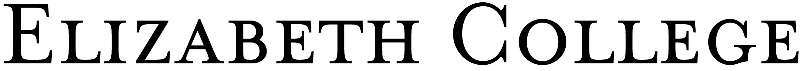 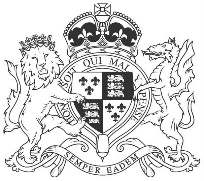 APPLICATION FOR THE POST OF TEACHER OF………………………………………………………………..When completed this form should be returned by post or email to:Mrs Sandra Beaton, Principal’s PA, Elizabeth College, The Grange, St Peter Port, Guernsey, GY1 2PYE:  sbeaton@elizabethcollege.ggas soon as possible and no later than the deadline indicated in the Particulars of Vacancy for the postPERSONAL INFORMATIONACADEMIC & PROFESSIONAL QUALIFICATIONSCAREER HISTORYPROFESSIONAL DEVELOPMENT & TRAININGOTHER INTERESTS & ACTIVITIESYOUR INTEREST IN THIS POSTTHE WELFARE, PROTECTION & SAFETY OF STUDENTSREFEREESDECLARATIONFull name (please underline the name(s) by which you like to be known):  Full name (please underline the name(s) by which you like to be known):  Full name (please underline the name(s) by which you like to be known):  Former surnames (eg maiden name or where there has been any previous change of name):  Former surnames (eg maiden name or where there has been any previous change of name):  Former surnames (eg maiden name or where there has been any previous change of name):  Title:  Mr / Mrs / Miss / Ms / Other:Title:  Mr / Mrs / Miss / Ms / Other:Nationality:  Address (including post code):  Address (including post code):  Address (including post code):  Telephone (daytime):  Telephone (daytime):  Telephone (evening):  Mobile:  Mobile:  Email:  Do you have Qualified Teacher Status (QTS):  Do you have Qualified Teacher Status (QTS):  Date QTS awarded:  Current salary:  Current salary:  DfE Reference No:  Second teaching subject:  Second teaching subject:  Second teaching subject:  Length of notice period:  Length of notice period:  Length of notice period:  Guernsey Residency Status:  YES / NOIf YES – please advise on what basis:If YES – please advise on what basis:All GCSE/O level grades are not required from applicants for teaching posts but please indicate below grades awarded for English & Mathematics.All GCSE/O level grades are not required from applicants for teaching posts but please indicate below grades awarded for English & Mathematics.All GCSE/O level grades are not required from applicants for teaching posts but please indicate below grades awarded for English & Mathematics.All GCSE/O level grades are not required from applicants for teaching posts but please indicate below grades awarded for English & Mathematics.All GCSE/O level grades are not required from applicants for teaching posts but please indicate below grades awarded for English & Mathematics.Secondary school(s) attendedStart date(MM/YYYY)End date(MM/YYYY)A levels/OtherGradeUniversity/CollegeOther Awarding BodyStart date(MM/YYYY)End date(MM/YYYY)Qualification & SubjectClass/GradeStarting with the current/most recent, please supply (in chronological order) details of employment, self-employment and any periods of unemployment since the age of sixteen. Please give in each case the reasons for leaving each employment.  Please provide, where appropriate, explanations for any periods not in employment, self-employment, training or further/higher education. For any teaching posts held please give information about age range, subject(s) taught and the title of any posts held.Starting with the current/most recent, please supply (in chronological order) details of employment, self-employment and any periods of unemployment since the age of sixteen. Please give in each case the reasons for leaving each employment.  Please provide, where appropriate, explanations for any periods not in employment, self-employment, training or further/higher education. For any teaching posts held please give information about age range, subject(s) taught and the title of any posts held.Starting with the current/most recent, please supply (in chronological order) details of employment, self-employment and any periods of unemployment since the age of sixteen. Please give in each case the reasons for leaving each employment.  Please provide, where appropriate, explanations for any periods not in employment, self-employment, training or further/higher education. For any teaching posts held please give information about age range, subject(s) taught and the title of any posts held.Starting with the current/most recent, please supply (in chronological order) details of employment, self-employment and any periods of unemployment since the age of sixteen. Please give in each case the reasons for leaving each employment.  Please provide, where appropriate, explanations for any periods not in employment, self-employment, training or further/higher education. For any teaching posts held please give information about age range, subject(s) taught and the title of any posts held.Starting with the current/most recent, please supply (in chronological order) details of employment, self-employment and any periods of unemployment since the age of sixteen. Please give in each case the reasons for leaving each employment.  Please provide, where appropriate, explanations for any periods not in employment, self-employment, training or further/higher education. For any teaching posts held please give information about age range, subject(s) taught and the title of any posts held.Starting with the current/most recent, please supply (in chronological order) details of employment, self-employment and any periods of unemployment since the age of sixteen. Please give in each case the reasons for leaving each employment.  Please provide, where appropriate, explanations for any periods not in employment, self-employment, training or further/higher education. For any teaching posts held please give information about age range, subject(s) taught and the title of any posts held.Start date(MM/YYYY)End date(MM/YYYY)Name of School/OrganisationPost heldReason forleavingPlease give details of any relevant training you have undertaken in the past three yearsPlease give details of any relevant training you have undertaken in the past three yearsPlease give details of any relevant training you have undertaken in the past three yearsDate(MM/YYYY)Course title or descriptionCourse providerPlease give information about any interests, hobbies, or activities in which you are involved.Using the Selection Criteria and other information included within the Particulars of Vacancy, please demonstrate, using examples, your suitability for the position for which you are applying.  Please include your reasons for applying for and interest in this position.  Should you need additional space the box will expand as you type.  DO NOT ATTACH A CV OR OTHER SUPPLEMENTARY INFORMATION AS IT WILL NOT BE CONSIDERED.Elizabeth College is committed to safeguarding and promoting the welfare of children and young people and expects all colleagues to share this commitment.  The successful candidate will be required to undergo child protection screening, including an Enhanced DBS Check.  As part of our selection process candidates should expect us to seek to clarify any anomalies or discrepancies in the information provided by them or arising from their references.  The interview process will explore candidates’ suitability for working with children and their previous experience in such roles.Elizabeth College is committed to safeguarding and promoting the welfare of children and young people and expects all colleagues to share this commitment.  The successful candidate will be required to undergo child protection screening, including an Enhanced DBS Check.  As part of our selection process candidates should expect us to seek to clarify any anomalies or discrepancies in the information provided by them or arising from their references.  The interview process will explore candidates’ suitability for working with children and their previous experience in such roles.CHILD PROTECTIONCHILD PROTECTIONAre you subject to any sanctions or have you been, at any time, barred from working with children or young people or been placed on the Barred List (List 99), which names those who may not be employed in schools? YES / NOREHABILITATION OF OFFENDERSREHABILITATION OF OFFENDERSThe post for which you are applying is exempt from Rehabilitation of Offenders Legislation.  We, therefore, require you to declare any convictions (spent or unspent), cautions or bind-overs you may have had, regardless of how long ago, as well as any outstanding cases against you.  Please indicate if you have anything to declare.YES / NOADDITIONAL INFORMATIONADDITIONAL INFORMATIONDo you have any connection to existing employees or Directors of Elizabeth College (personal or professional)?YES / NOIf you have answered YES to any of the above questions, please provide details in a separate statement submitted in an envelope marked – CONFIDENTIAL SELF-DISCLOSURE.  If submitting the form by email, details should be included in the covering email.If you have answered YES to any of the above questions, please provide details in a separate statement submitted in an envelope marked – CONFIDENTIAL SELF-DISCLOSURE.  If submitting the form by email, details should be included in the covering email.Please give the contact details of two referees - one should be your current/most recent employer.  Where you are not currently working with children but have done so in the past, one referee must be from the employer with whom you most recently worked with children.  Note that references will not be accepted from relatives or from referees writing solely in the capacity of friends.  Note that referees may be contacted by telephone and will be invited to submit confidential written references. Please give the contact details of two referees - one should be your current/most recent employer.  Where you are not currently working with children but have done so in the past, one referee must be from the employer with whom you most recently worked with children.  Note that references will not be accepted from relatives or from referees writing solely in the capacity of friends.  Note that referees may be contacted by telephone and will be invited to submit confidential written references. FIRST REFEREE (Current/most recent employer)SECOND REFEREEName:Name:Position:Position:School/Organisation:School/Organisation:Address:  Address:Telephone:Telephone:Email:Email:Length of time known:Length of time known:I confirm that the information given on this application form, and any supplementary information provided, is accurate to the best of my knowledge and belief.  I understand that an appointment is dependent on completion of the Elizabeth College standard employment checks and receipt of satisfactory references.  By signing this declaration, I am confirming that I am willing for such checks to be carried out.  I understand that if I provide any false or misleading information, or deliberately omit any relevant information, I could be summarily dismissed (if appointed).I confirm that the information given on this application form, and any supplementary information provided, is accurate to the best of my knowledge and belief.  I understand that an appointment is dependent on completion of the Elizabeth College standard employment checks and receipt of satisfactory references.  By signing this declaration, I am confirming that I am willing for such checks to be carried out.  I understand that if I provide any false or misleading information, or deliberately omit any relevant information, I could be summarily dismissed (if appointed).SignedDate